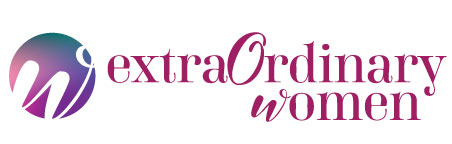 NOMINEE FORMThe ExtraOrdinary Women Project (EOW) recognizes the quiet efforts, tenacity, and perseverance of those who identify as women in McLean County by sharing their stories in the spirit of celebration and with the aim of inspiring others.You have been nominated by someone who recognizes your strength and fortitude in the face of challenges. The people around you consider you an unsung hero. The goal of EOW is to share the stories of women who move through this world without fanfare. They may consider themselves ordinary, but they are ExtraOrdinary.Please fill out the questions below. If selected as our quarterly ExtraOrdinary Woman honoree, your story will be listed on the EOW website and Facebook with your photos taken during a recognition event. You will have final approval of how your story is presented.Thank you for choosing to share your story to inspire other women. If you have any questions, please contact us via email: extraordinarywomenBN@gmail.com.ExtraOrdinary Women is a 501(c)3 under the Illinois Prairie Community Foundation (IPCF). IPCF serves as fiscal sponsor for EOW. If you would like to support their efforts, please donate by clicking on the Donate button below. If you prefer to make a donation in another manner, go to ilprairiecf.org/donate-now.  Name:  Email Address: Phone:  Address:QUESTIONS You have been nominated as an ExtraOrdinary Woman. Do you accept this nomination? YES		NOYou’ve been identified as an ExtraOrdinary woman. What does that mean to you?  List any life experiences or hardships (big and/or small, positive and/or negative) that you feel help to define who you are today.What life lessons/tools/strategies did you extract from these experiences or from any other person(s) that you have applied when dealing with everyday challenges and/or overwhelming obstacles?What life lessons/tools/strategies have you applied that would serve (or have served) as an inspiration to others?Thank you for choosing to share your story to inspire other women. Someone from EOW will be reaching out to you soon if additional information is needed.   If you have any questions, please contact us via email: extraordinarywomenBN@gmail.com. ExtraOrdinary Women is a 501(c)3 under the Illinois Prairie Community Foundation. IPCF serves as fiscal sponsor  for EOW. To support the efforts of EOW visit: https://www.theextraordinarywomenprojectbn.org/donate